Fig.1 Supplementary Materials.Publication bias assessment by funnel plot for each cognitive domain for both cross-sectional (a-e) and longitudinal studies (f-j): Cognitive screening, cross-sectional studies 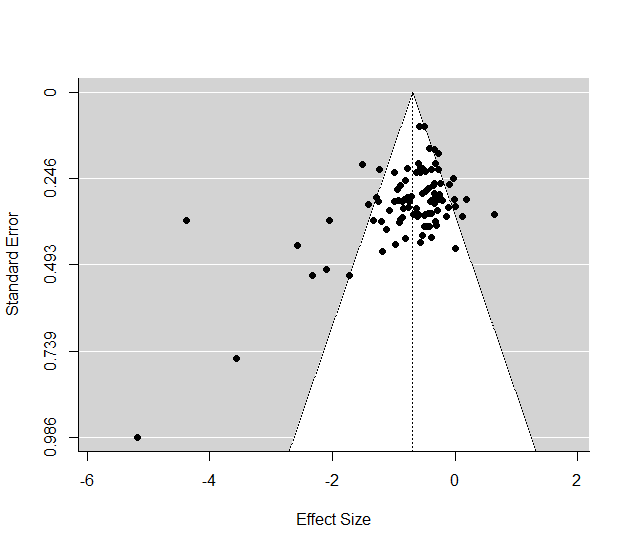 Language, cross-sectional studies 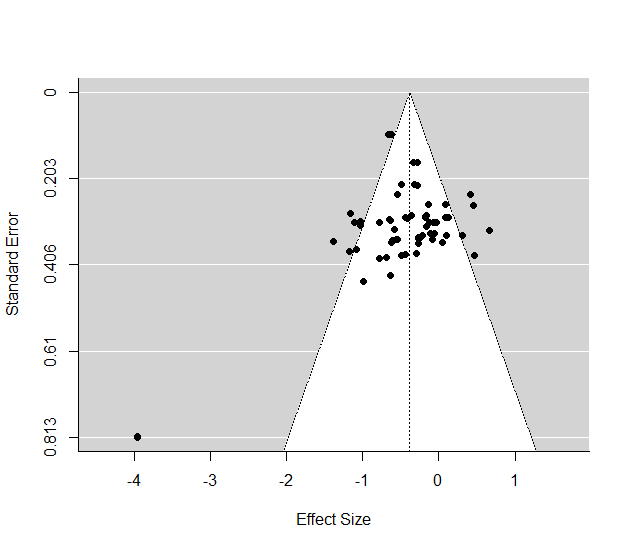 Memory, cross-sectional studies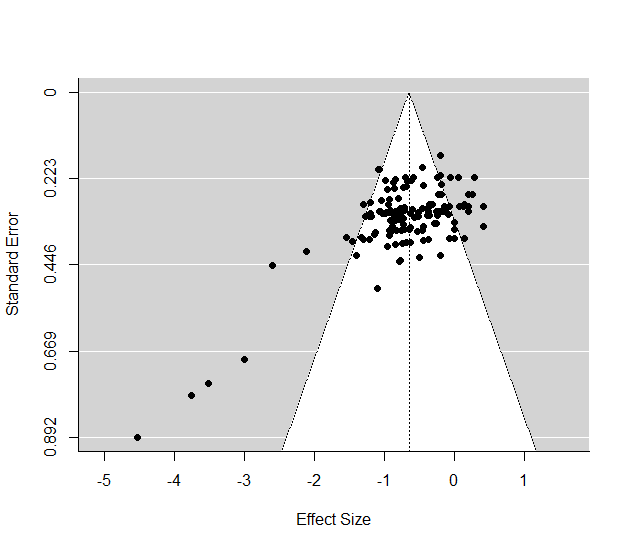 Executive functions, cross-sectional studies 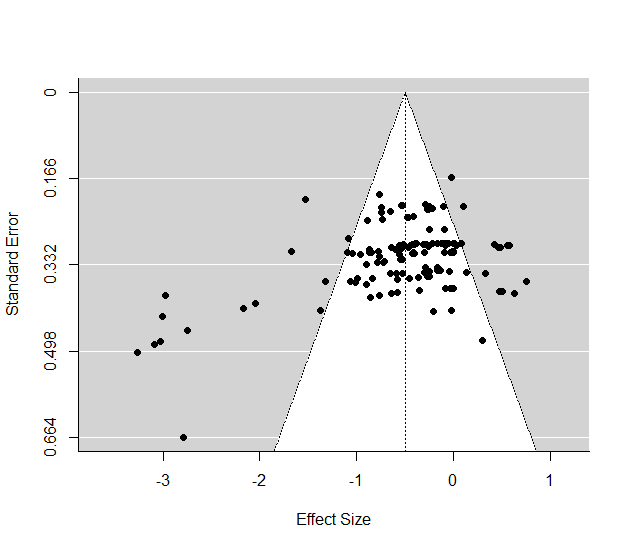 Visuospatial abilities, cross-sectional studies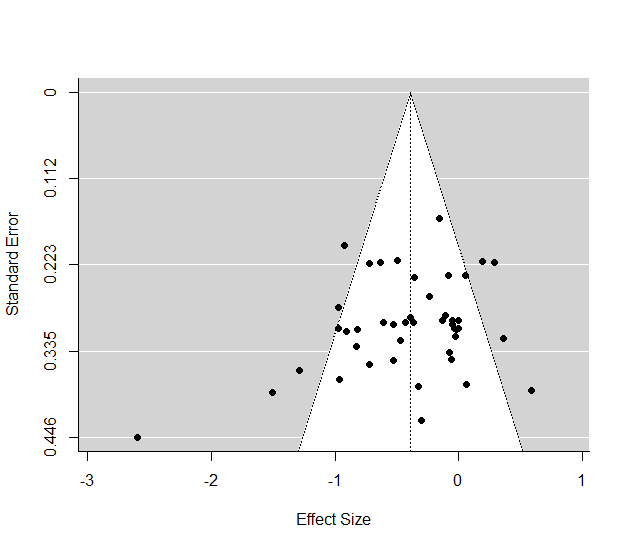 Cognitive screening, longitudinal studies 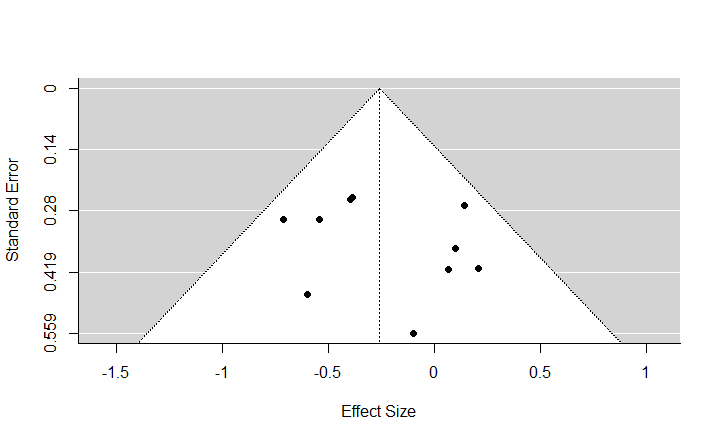 Language, longitudinal studies 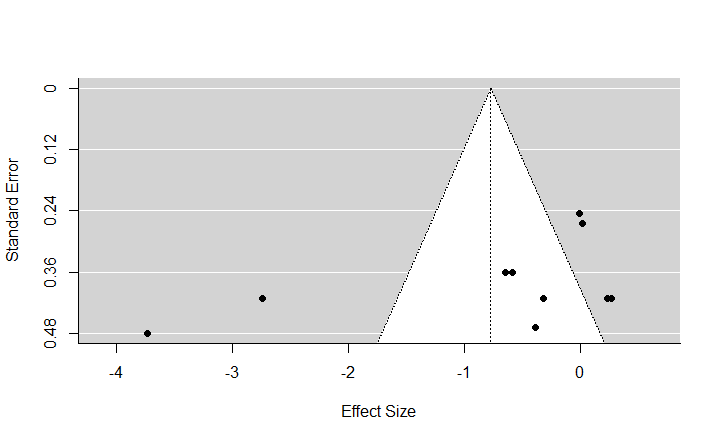 Memory, longitudinal studies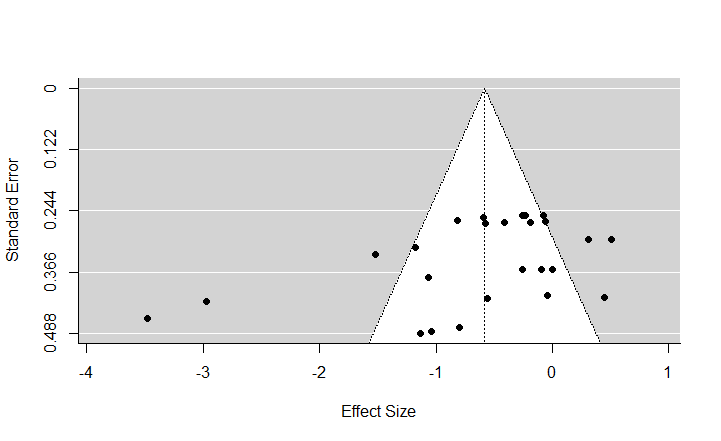 Executive functions, longitudinal studies 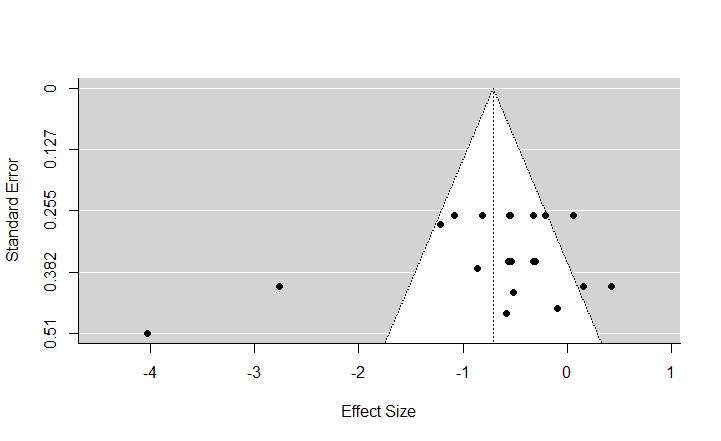 Visuospatial abilities, longitudinal studies 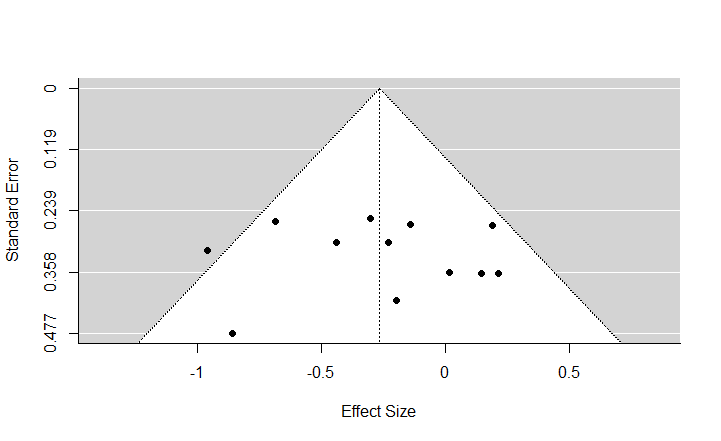 